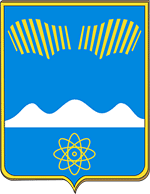 АДМИНИСТРАЦИЯ ГОРОДА ПОЛЯРНЫЕ ЗОРИ С ПОДВЕДОМСТВЕННОЙ ТЕРРИТОРИЕЙПОСТАНОВЛЕНИЕ«____» марта 2024 г.                                                                                             № ___О внесении изменений в муниципальную программу «Развитие культуры и сохранение культурного наследиямуниципального образования город Полярные Зорис подведомственной территорией»1. Внести в муниципальную программу «Развитие культуры и сохранение культурного наследия муниципального образования город Полярные Зори с подведомственной территорией», утвержденную постановлением администрации города Полярные Зори с подведомственной территорией от  26.11.2021 № 864 (в редакции постановления администрации города от 27.02.2024 № 164)  изменения, согласно приложению.2. Настоящее постановление вступает в силу со дня его официального опубликования.Глава города Полярные Зори	с подведомственной территорией			                           М.О. ПуховВизы согласования:ФО_____________________________  «___»  март 2024 годаОЭРиПР	_____________________________ «___» март 2024 годаПравовой отдел 	________________________«___» март 2024 годаМихальченко М.И.1-в дело,   1-ОЭРиПР, 1-ФО, 1-ОКСиМПриложениек постановлению администрации города Полярные Зори от «__» марта 2024 г. № ___Изменения в муниципальную программу «Развитие культуры и сохранение культурного наследия муниципального образования город Полярные Зори с подведомственной территорией»1. В Паспорте муниципальной программы строку «Объемы и источники финансирования (всего, в том числе по подпрограммам, годам реализации и источникам финансирования МП, тыс. руб.)»  изложить в следующей редакции: 2. Раздел 4.3. «Перечень программных мероприятий подпрограммы 4»   изложить в   следующей  редакции:4.3. Перечень программных мероприятий подпрограммы 43. Раздел 4.4 «Обоснование ресурсного обеспечения подпрограммы 4» изложить в следующей редакции:4.4.Обоснование ресурсного обеспечения подпрограммы 4.4. В разделе 5.3 «Перечень программных мероприятий»:4.1. Дополнить позицией 1.20 следующего содержания: 4.2. Позиции «Итого по задаче 1», «Итого по Подпрограмме 5» изложить в следующей редакции:5. Раздел 5.4 «Обоснование ресурсного обеспечения подпрограммы 5» изложить в следующей редакции:«5.4. Обоснование ресурсного обеспечения подпрограммы 56. Раздел 6.3. «Перечень программных мероприятий подпрограммы 6»   изложить в   следующей  редакции:«6.3. Перечень программных мероприятий подпрограммы 67. Раздел 6.4 «Обоснование ресурсного обеспечения подпрограммы 6» изложить в следующей редакции:«6.4. Обоснование ресурсного обеспечения подпрограммы 6Объемы и источники финансирования (всего, в том числе по подпрограммам, годам реализации и источникам финансирования МП, тыс. руб.) Всего по программе: 1 296 128,43 тыс. руб.в том числе: МБ – 949 159,43 тыс. руб., ОБ – 334 568,80 тыс. руб., ФБ – 12 400,2 тыс. руб.по годам реализации: 2022 г. – 204 192,13 тыс. руб., в т.ч. МБ – 134 821,03тыс. руб., ОБ – 69 371,1 тыс. руб., ФБ – 0,0 тыс. руб.2023 г. – 228 405,40 тыс. руб., в т.ч. МБ – 161 795,50 тыс. руб., ОБ – 54 209,70 тыс.руб., ФБ – 12 400,2 тыс. руб.2024 г.- 262 637,50 тыс. руб., в т.ч. МБ – 194 327,80 тыс. руб., ОБ – 68 309,70 тыс.руб., ФБ – 0,0 тыс. руб.2025 г.-328 236,10 тыс. руб., в т.ч. МБ – 258 830,90 тыс. руб., ОБ – 69 405,20 тыс. руб., ФБ – 0,0 тыс. руб.2026 г.-272 657,30 тыс. руб., в т.ч. МБ – 199 384,20 тыс. руб., ОБ – 73 273,10 тыс. руб., ФБ – 0,0 тыс. руб.В том числе по подпрограммам:Подпрограмма 1. «Развитие культурно-досуговых учреждений муниципального образования г. Полярные Зори с подведомственной территорией».Всего по подпрограмме 437 580,70 тыс. руб.,в т.ч. МБ –308 078,70 тыс. руб., ОБ – 129 502 тыс. руб., ФБ – 0 тыс. руб.по годам реализации:2022 г.- 79 505,1 тыс. руб., в т.ч. МБ – 51 933,8 тыс. руб., ОБ – 27 571,3 тыс. руб.2023 г. – 87 284,30 тыс. руб., в т.ч. МБ – 67 747,90 тыс. руб., ОБ – 19 536,40 тыс. руб.2024 г.- 85 612,40 тыс. руб., в т.ч. МБ – 59 335,0 тыс. руб., ОБ – 26 277,40 тыс. руб.2025 г.-90 266,80 тыс. руб., в т.ч. МБ – 63 068,70 тыс. руб., ОБ – 27 198,10тыс. руб.2026 г.-94 912,10 тыс. руб., в т.ч. МБ – 65 993,30 тыс. руб., ОБ – 28 918,80 тыс. руб.Подпрограмма 2. «Развитие образовательных учреждений дополнительного образования детей в сфере культуры и искусства муниципального образования г. Полярные Зори с подведомственной территорией»Всего по подпрограмме: 346 182,00 тыс. руб.,в т.ч. МБ – 227 938,30 тыс. руб., ОБ – 118 243,70 тыс. руб., ФБ – 0 тыс. руб.по годам реализации:2022 г. – 57 222,50 тыс. руб., в т.ч. МБ –38 481,8 тыс. руб., ОБ – 18 740,7 тыс. руб.2023 г. – 59 447,10 тыс. руб., в т.ч. МБ – 42 176,10 тыс. руб., ОБ – 17 271 тыс. руб.2024 г.- 72 986,20 тыс. руб., в т.ч. МБ – 48 113,70 тыс. руб., ОБ – 24 872,50  тыс. руб.2025 г.- 76 553,30 тыс. руб., в т.ч. МБ – 48 605,80 тыс. руб., ОБ – 27 947,50 тыс. руб.2026 г.- 79 972,90 тыс. руб., в т.ч. МБ – 50 560,90 тыс. руб., ОБ –29 412,0тыс. руб.Подпрограмма 3. «Развитие библиотечного дела муниципального образования г. Полярные Зори с подведомственной территорией»Всего по подпрограмме: 163 400,07 тыс. руб.,в т.ч. МБ – 124 647,57 тыс. руб., ОБ – 38 752,50 тыс. руб., ФБ – 0 тыс. руб.по годам реализации:2022 г. – 26 879,07 тыс. руб., в т.ч. МБ – 19 646,97 тыс. руб., ОБ –7 232,1 тыс. руб.2023 г. – 29 699,10 тыс. руб., в т.ч. МБ – 23 439,80 тыс. руб., ОБ – 6259,30 тыс. руб.2024 г.- 33 642,80 тыс. руб., в т.ч. МБ – 25 823,20 тыс. руб., ОБ – 7 819,60 тыс. руб.2025 г.- 35 581,60 тыс. руб., в т.ч. МБ – 27 202,20 тыс. руб., ОБ – 8379,40 тыс. руб.2026 г.- 37 597,50 тыс. руб., в т.ч. МБ – 28 535,40 тыс. руб., ОБ – 9062,10  тыс. руб.Подпрограмма 4. «Обеспечение выполнения работ по централизованному бухгалтерскому учету подведомственных учреждений культуры»Всего по подпрограмме: 126 239,86 тыс. руб.,в т.ч. МБ -100 365,66 тыс. руб., ОБ – 25 874,20 тыс. руб., ФБ – 0,0 тыс. руб.по годам реализации:2022 г. – 21 030,06 тыс. руб., в т.ч. МБ – 18 274,66 тыс. руб., ОБ – 2 755,4 тыс. руб.2023 г. – 23 759,40 тыс. руб., в т.ч. МБ – 18 281,20 тыс. руб., ОБ – 5478,20 тыс. руб.2024 г.- 28 145,6 тыс. руб., в т.ч. МБ – 22 265,40 тыс. руб., ОБ – 5880,20тыс. руб.2025 г.- 28 145,6 тыс.руб., в т.ч. МБ –20 772,20 тыс. руб., ОБ – 5880,20 тыс. руб.2026 г.-26 652,40 тыс.руб., в т.ч. МБ – 20 772,20 тыс. руб., ОБ – 5880,20 тыс. руб.Подпрограмма 5. «Сохранение культуры муниципального образования город Полярные Зори с подведомственной территорией»Всего по подпрограмме: 197 939,03 тыс. руб.,в т.ч. МБ – 163 502,43 тыс. руб., ОБ – 22 036,40 тыс. руб., ФБ – 12 400,2 тыс. руб., по годам реализации:2022 г. –19 555,4 тыс. руб., в т.ч. МБ – 6 483,8 тыс. руб., ОБ – 13 071,6 тыс. руб.2023г. – 28 215,50 тыс. руб., в т.ч. МБ – 10 150,50 тыс. руб., ОБ - 5 664,80 тыс. руб., ФБ – 12 400,2 тыс. руб.2024 г.- 34 107,83 тыс. руб., в т.ч. МБ – 30 807,83 тыс. руб., ОБ – 1 300,0 тыс. руб.2025 г.-90 860,30 тыс. руб., в т.ч. МБ – 90 860,30 тыс. руб., ОБ – 0,0 тыс. руб.2026 г.-25 200 тыс. руб., в т.ч. МБ – 25 200 тыс. руб., ОБ – 0,0 тыс. руб.Подпрограмма 6. «Вовлечение молодежи в социальную практикув городе Полярные Зори с подведомственной территорией»Всего по подпрограмме: 24 786,77 тыс. руб.,в т.ч. МБ – 24 626,77 тыс. руб., ОБ – 160,0 тыс. руб., ФБ – 0 тыс. руб.по годам реализации:2024 г. – 8 142,67 тыс. руб., в т.ч. МБ – 7 982,67 тыс. руб., ОБ – 160,0 тыс. руб.2025 г. – 8 321,70 тыс. руб., в т.ч. МБ – 8 321,70 тыс. руб., ОБ – 0 тыс. руб.2026 г. – 8 322,40 тыс. руб., в т.ч. МБ – 8 322,40 тыс. руб., ОБ – 0 тыс. руб.№ п/пЦель, задачи, программные мероприятияСрок выполнения (квартал, год)Объемы и источники финансирования (тыс. рублей)Объемы и источники финансирования (тыс. рублей)Объемы и источники финансирования (тыс. рублей)Объемы и источники финансирования (тыс. рублей)Объемы и источники финансирования (тыс. рублей)Объемы и источники финансирования (тыс. рублей)Объемы и источники финансирования (тыс. рублей)Связь основных мероприятий с показателями подпрограммСоисполнители, участники, исполнители№ п/пЦель, задачи, программные мероприятияСрок выполнения (квартал, год)Годы реализацииВсегоМБОБФБВБСВБССвязь основных мероприятий с показателями подпрограммСоисполнители, участники, исполнители12345678991011Цель: Осуществление финансово-экономических функций и обеспечение бухгалтерского обслуживания учреждений, подведомственных отделу культуры, спорта и молодежной политики администрации г. Полярные Зори с подведомственной территорией.Цель: Осуществление финансово-экономических функций и обеспечение бухгалтерского обслуживания учреждений, подведомственных отделу культуры, спорта и молодежной политики администрации г. Полярные Зори с подведомственной территорией.Цель: Осуществление финансово-экономических функций и обеспечение бухгалтерского обслуживания учреждений, подведомственных отделу культуры, спорта и молодежной политики администрации г. Полярные Зори с подведомственной территорией.Цель: Осуществление финансово-экономических функций и обеспечение бухгалтерского обслуживания учреждений, подведомственных отделу культуры, спорта и молодежной политики администрации г. Полярные Зори с подведомственной территорией.Цель: Осуществление финансово-экономических функций и обеспечение бухгалтерского обслуживания учреждений, подведомственных отделу культуры, спорта и молодежной политики администрации г. Полярные Зори с подведомственной территорией.Цель: Осуществление финансово-экономических функций и обеспечение бухгалтерского обслуживания учреждений, подведомственных отделу культуры, спорта и молодежной политики администрации г. Полярные Зори с подведомственной территорией.Цель: Осуществление финансово-экономических функций и обеспечение бухгалтерского обслуживания учреждений, подведомственных отделу культуры, спорта и молодежной политики администрации г. Полярные Зори с подведомственной территорией.Цель: Осуществление финансово-экономических функций и обеспечение бухгалтерского обслуживания учреждений, подведомственных отделу культуры, спорта и молодежной политики администрации г. Полярные Зори с подведомственной территорией.Цель: Осуществление финансово-экономических функций и обеспечение бухгалтерского обслуживания учреждений, подведомственных отделу культуры, спорта и молодежной политики администрации г. Полярные Зори с подведомственной территорией.Цель: Осуществление финансово-экономических функций и обеспечение бухгалтерского обслуживания учреждений, подведомственных отделу культуры, спорта и молодежной политики администрации г. Полярные Зори с подведомственной территорией.Цель: Осуществление финансово-экономических функций и обеспечение бухгалтерского обслуживания учреждений, подведомственных отделу культуры, спорта и молодежной политики администрации г. Полярные Зори с подведомственной территорией.Задача: Формирование бюджетной отчетности для главного распорядителя, распорядителя, получателя бюджетных средств, главного администратора, администратора источников финансирования дефицита бюджета, главного администратора, администратора доходов бюджета.Задача: Формирование бюджетной отчетности для главного распорядителя, распорядителя, получателя бюджетных средств, главного администратора, администратора источников финансирования дефицита бюджета, главного администратора, администратора доходов бюджета.Задача: Формирование бюджетной отчетности для главного распорядителя, распорядителя, получателя бюджетных средств, главного администратора, администратора источников финансирования дефицита бюджета, главного администратора, администратора доходов бюджета.Задача: Формирование бюджетной отчетности для главного распорядителя, распорядителя, получателя бюджетных средств, главного администратора, администратора источников финансирования дефицита бюджета, главного администратора, администратора доходов бюджета.Задача: Формирование бюджетной отчетности для главного распорядителя, распорядителя, получателя бюджетных средств, главного администратора, администратора источников финансирования дефицита бюджета, главного администратора, администратора доходов бюджета.Задача: Формирование бюджетной отчетности для главного распорядителя, распорядителя, получателя бюджетных средств, главного администратора, администратора источников финансирования дефицита бюджета, главного администратора, администратора доходов бюджета.Задача: Формирование бюджетной отчетности для главного распорядителя, распорядителя, получателя бюджетных средств, главного администратора, администратора источников финансирования дефицита бюджета, главного администратора, администратора доходов бюджета.Задача: Формирование бюджетной отчетности для главного распорядителя, распорядителя, получателя бюджетных средств, главного администратора, администратора источников финансирования дефицита бюджета, главного администратора, администратора доходов бюджета.Задача: Формирование бюджетной отчетности для главного распорядителя, распорядителя, получателя бюджетных средств, главного администратора, администратора источников финансирования дефицита бюджета, главного администратора, администратора доходов бюджета.Задача: Формирование бюджетной отчетности для главного распорядителя, распорядителя, получателя бюджетных средств, главного администратора, администратора источников финансирования дефицита бюджета, главного администратора, администратора доходов бюджета.Задача: Формирование бюджетной отчетности для главного распорядителя, распорядителя, получателя бюджетных средств, главного администратора, администратора источников финансирования дефицита бюджета, главного администратора, администратора доходов бюджета.1.Обеспечение выполнения работ в сфере бухгалтерского учета подведомственных учреждений 2022-2026Всего126 239,86100 365,6625 874,2000Ведение   бухгалтерского учета, формирование   регистров бухгалтерского учета   бюджетных учреждений  Обеспечение    эксплуатационно-технического обслуживания   объектов и помещений, находящихся в государственной (муниципальной) собственности, а также содержание указанных объектов и помещений, оборудования и прилегающей территории в надлежащем состоянииВедение   бухгалтерского учета, формирование   регистров бухгалтерского учета   бюджетных учреждений  Обеспечение    эксплуатационно-технического обслуживания   объектов и помещений, находящихся в государственной (муниципальной) собственности, а также содержание указанных объектов и помещений, оборудования и прилегающей территории в надлежащем состоянииМБУ ЦОУК1.Обеспечение выполнения работ в сфере бухгалтерского учета подведомственных учреждений 2022-2026202221 030,0618 274,662 755,400Ведение   бухгалтерского учета, формирование   регистров бухгалтерского учета   бюджетных учреждений  Обеспечение    эксплуатационно-технического обслуживания   объектов и помещений, находящихся в государственной (муниципальной) собственности, а также содержание указанных объектов и помещений, оборудования и прилегающей территории в надлежащем состоянииВедение   бухгалтерского учета, формирование   регистров бухгалтерского учета   бюджетных учреждений  Обеспечение    эксплуатационно-технического обслуживания   объектов и помещений, находящихся в государственной (муниципальной) собственности, а также содержание указанных объектов и помещений, оборудования и прилегающей территории в надлежащем состоянииМБУ ЦОУК1.Обеспечение выполнения работ в сфере бухгалтерского учета подведомственных учреждений 2022-2026202323 759,4018 281,205478,2000Ведение   бухгалтерского учета, формирование   регистров бухгалтерского учета   бюджетных учреждений  Обеспечение    эксплуатационно-технического обслуживания   объектов и помещений, находящихся в государственной (муниципальной) собственности, а также содержание указанных объектов и помещений, оборудования и прилегающей территории в надлежащем состоянииВедение   бухгалтерского учета, формирование   регистров бухгалтерского учета   бюджетных учреждений  Обеспечение    эксплуатационно-технического обслуживания   объектов и помещений, находящихся в государственной (муниципальной) собственности, а также содержание указанных объектов и помещений, оборудования и прилегающей территории в надлежащем состоянииМБУ ЦОУК1.Обеспечение выполнения работ в сфере бухгалтерского учета подведомственных учреждений 2022-2026202428 145,6022 265,45880,2000Ведение   бухгалтерского учета, формирование   регистров бухгалтерского учета   бюджетных учреждений  Обеспечение    эксплуатационно-технического обслуживания   объектов и помещений, находящихся в государственной (муниципальной) собственности, а также содержание указанных объектов и помещений, оборудования и прилегающей территории в надлежащем состоянииВедение   бухгалтерского учета, формирование   регистров бухгалтерского учета   бюджетных учреждений  Обеспечение    эксплуатационно-технического обслуживания   объектов и помещений, находящихся в государственной (муниципальной) собственности, а также содержание указанных объектов и помещений, оборудования и прилегающей территории в надлежащем состоянииМБУ ЦОУК1.Обеспечение выполнения работ в сфере бухгалтерского учета подведомственных учреждений 2022-2026202526 652,4020 772,205880,2000Ведение   бухгалтерского учета, формирование   регистров бухгалтерского учета   бюджетных учреждений  Обеспечение    эксплуатационно-технического обслуживания   объектов и помещений, находящихся в государственной (муниципальной) собственности, а также содержание указанных объектов и помещений, оборудования и прилегающей территории в надлежащем состоянииВедение   бухгалтерского учета, формирование   регистров бухгалтерского учета   бюджетных учреждений  Обеспечение    эксплуатационно-технического обслуживания   объектов и помещений, находящихся в государственной (муниципальной) собственности, а также содержание указанных объектов и помещений, оборудования и прилегающей территории в надлежащем состоянииМБУ ЦОУК1.Обеспечение выполнения работ в сфере бухгалтерского учета подведомственных учреждений 2022-2026202626 652,4020 772,205880,2000Ведение   бухгалтерского учета, формирование   регистров бухгалтерского учета   бюджетных учреждений  Обеспечение    эксплуатационно-технического обслуживания   объектов и помещений, находящихся в государственной (муниципальной) собственности, а также содержание указанных объектов и помещений, оборудования и прилегающей территории в надлежащем состоянииВедение   бухгалтерского учета, формирование   регистров бухгалтерского учета   бюджетных учреждений  Обеспечение    эксплуатационно-технического обслуживания   объектов и помещений, находящихся в государственной (муниципальной) собственности, а также содержание указанных объектов и помещений, оборудования и прилегающей территории в надлежащем состоянииМБУ ЦОУКИтого по Подпрограмме 4:  2022-2026126 239,86   100 365,66   25 874,20  00В том числе:Частичная компенсация дополнительных расходов на повышение оплаты труда работников муниципальных учреждений в связи с доведением оплаты труда до МРОТ, установленного ФЗ от 19.06.2000 № 82-ФЗ2022-2026Всего34 499,108 624,9025 874,2000Частичная компенсация дополнительных расходов на повышение оплаты труда работников муниципальных учреждений в связи с доведением оплаты труда до МРОТ, установленного ФЗ от 19.06.2000 № 82-ФЗ2022-202620223 673,9918,52 755,400Частичная компенсация дополнительных расходов на повышение оплаты труда работников муниципальных учреждений в связи с доведением оплаты труда до МРОТ, установленного ФЗ от 19.06.2000 № 82-ФЗ2022-202620237304,30 1826,10 5478,2000Частичная компенсация дополнительных расходов на повышение оплаты труда работников муниципальных учреждений в связи с доведением оплаты труда до МРОТ, установленного ФЗ от 19.06.2000 № 82-ФЗ2022-202620247840,30 1960,10 5 880,2000Частичная компенсация дополнительных расходов на повышение оплаты труда работников муниципальных учреждений в связи с доведением оплаты труда до МРОТ, установленного ФЗ от 19.06.2000 № 82-ФЗ2022-20262025 7840,30 1960,105 880,2000Частичная компенсация дополнительных расходов на повышение оплаты труда работников муниципальных учреждений в связи с доведением оплаты труда до МРОТ, установленного ФЗ от 19.06.2000 № 82-ФЗ2022-202620267 840,30 1 960,10 5 880,2000Софинансирование местного бюджета к данным выплатам2022-2026Всего8 624,908 624,90 000Софинансирование местного бюджета к данным выплатам2022-20262022918,5918,5000Софинансирование местного бюджета к данным выплатам2022-202620231 826,101 826,10 000Софинансирование местного бюджета к данным выплатам2022-202620241 960,101 960,10000Софинансирование местного бюджета к данным выплатам2022-202620251 960,10 1 960,10000Софинансирование местного бюджета к данным выплатам2022-20262026 1 960,101 960,10000НаименованиеНаименованиеНаименованиеВсего, тыс. руб.В том числе за счет средств, тыс. руб.В том числе за счет средств, тыс. руб.В том числе за счет средств, тыс. руб.В том числе за счет средств, тыс. руб.НаименованиеНаименованиеНаименованиеВсего, тыс. руб.МБОБФБВБС11123456Всего по МП (подпрограмме):              Всего по МП (подпрограмме):              Всего по МП (подпрограмме):              126 239,86100365,6625 874,2000в том числе по годам  реализациив том числе по годам  реализациив том числе по годам  реализациив том числе по годам  реализации202221 030,0618 274,662 755,400202323 759,4018 281,205 478,2000202428 145,6022 265,45880,2000202526 652,4020 772,405880,2000202626 652,4020 772,405880,2000№ п/пЦель, задачи, программные мероприятияСрок выполнения (квартал, год)Объемы и источники финансирования (тыс. рублей)Объемы и источники финансирования (тыс. рублей)Объемы и источники финансирования (тыс. рублей)Объемы и источники финансирования (тыс. рублей)Объемы и источники финансирования (тыс. рублей)Объемы и источники финансирования (тыс. рублей)Связь основных мероприятий с показателями подпрограммСоисполнители, участники, исполнители№ п/пЦель, задачи, программные мероприятияСрок выполнения (квартал, год)Годы реализацииВсегоМБОБФБВБССвязь основных мероприятий с показателями подпрограммСоисполнители, участники, исполнители123456789101111.20Формирование материально-технической базы, необходимой для функционирования отделений Общероссийского общественно-государственного движения детей и молодежи "Движение Первых" на территории Мурманской области2023-202620241 333,33333,331000,000ОКСиМПМБУК ЦБС№ п/пЦель, задачи, программные мероприятияСрок выполнения (квартал, год)Объемы и источники финансирования (тыс. рублей)Объемы и источники финансирования (тыс. рублей)Объемы и источники финансирования (тыс. рублей)Объемы и источники финансирования (тыс. рублей)Объемы и источники финансирования (тыс. рублей)Объемы и источники финансирования (тыс. рублей)Объемы и источники финансирования (тыс. рублей)Связь основных мероприятий с показателями подпрограммСоисполнители, участники, исполнители№ п/пЦель, задачи, программные мероприятияСрок выполнения (квартал, год)Годы реализацииВсегоМБОБФБФБВБССвязь основных мероприятий с показателями подпрограммСоисполнители, участники, исполнители12345678891011Итого по задаче 1:  2022-2026188 309,73154 619,8321 289,712 400,212 400,20Итого по Подпрограмме 5:  2022-2026197 939,03163 502,4322 036,412 400,200НаименованиеНаименованиеНаименованиеВсего, тыс. руб.В том числе за счет средств, тыс. руб.В том числе за счет средств, тыс. руб.В том числе за счет средств, тыс. руб.В том числе за счет средств, тыс. руб.НаименованиеНаименованиеНаименованиеВсего, тыс. руб.МБОБФБВБС11123456Всего по МП (подпрограмме):              Всего по МП (подпрограмме):              Всего по МП (подпрограмме):              197 939,03163 502,4322 036,4 12 400,200в том числе по годам  
 реализациив том числе по годам  
 реализациив том числе по годам  
 реализациив том числе по годам  
 реализации202219 555,406 483,8013 071,6000202328 215,5010 330,505 664,8012 400,200202434 107,8330 807,833 300,000202590 860,3090 860,30000202625 200,0025 200,00000№п/пЦель, задачи, программные мероприятияСрок выполнения (квартал, год)Объемы и источники финансирования (тыс. рублей)Объемы и источники финансирования (тыс. рублей)Объемы и источники финансирования (тыс. рублей)Объемы и источники финансирования (тыс. рублей)Объемы и источники финансирования (тыс. рублей)Объемы и источники финансирования (тыс. рублей)Связь основных мероприятий с показателями подпрограммСоисполнители, участники, исполнители№п/пЦель, задачи, программные мероприятияСрок выполнения (квартал, год)Годы реализацииВсегоМБОБФБВБССвязь основных мероприятий с показателями подпрограммСоисполнители, участники, исполнители1234567891011Цель: Создание условий для успешной социализации и самореализации молодежи города Полярные Зори с подведомственной территориейЦель: Создание условий для успешной социализации и самореализации молодежи города Полярные Зори с подведомственной территориейЦель: Создание условий для успешной социализации и самореализации молодежи города Полярные Зори с подведомственной территориейЦель: Создание условий для успешной социализации и самореализации молодежи города Полярные Зори с подведомственной территориейЦель: Создание условий для успешной социализации и самореализации молодежи города Полярные Зори с подведомственной территориейЦель: Создание условий для успешной социализации и самореализации молодежи города Полярные Зори с подведомственной территориейЦель: Создание условий для успешной социализации и самореализации молодежи города Полярные Зори с подведомственной территориейЦель: Создание условий для успешной социализации и самореализации молодежи города Полярные Зори с подведомственной территориейЦель: Создание условий для успешной социализации и самореализации молодежи города Полярные Зори с подведомственной территориейЦель: Создание условий для успешной социализации и самореализации молодежи города Полярные Зори с подведомственной территориейЗадача: Обеспечение социализации и самореализации молодежи города Полярные Зори с подведомственной территориейЗадача: Обеспечение социализации и самореализации молодежи города Полярные Зори с подведомственной территориейЗадача: Обеспечение социализации и самореализации молодежи города Полярные Зори с подведомственной территориейЗадача: Обеспечение социализации и самореализации молодежи города Полярные Зори с подведомственной территориейЗадача: Обеспечение социализации и самореализации молодежи города Полярные Зори с подведомственной территориейЗадача: Обеспечение социализации и самореализации молодежи города Полярные Зори с подведомственной территориейЗадача: Обеспечение социализации и самореализации молодежи города Полярные Зори с подведомственной территориейЗадача: Обеспечение социализации и самореализации молодежи города Полярные Зори с подведомственной территориейЗадача: Обеспечение социализации и самореализации молодежи города Полярные Зори с подведомственной территориейЗадача: Обеспечение социализации и самореализации молодежи города Полярные Зори с подведомственной территорией1.Расчетно-нормативные затраты на Выполнение работ в сфере молодёжной политики2024-2026Всего24 786,7724 626,77160,000Количество мероприятий в сфере молодежной политикиМАУ МП «ЦПМиДИ»1.Расчетно-нормативные затраты на Выполнение работ в сфере молодёжной политики2024-202620248 142,677982,67160,000Количество мероприятий в сфере молодежной политикиМАУ МП «ЦПМиДИ»1.Расчетно-нормативные затраты на Выполнение работ в сфере молодёжной политики2024-202620258 321,708 321,70000Количество мероприятий в сфере молодежной политикиМАУ МП «ЦПМиДИ»1.Расчетно-нормативные затраты на Выполнение работ в сфере молодёжной политики2024-202620268 322,408 322,40000Количество мероприятий в сфере молодежной политикиМАУ МП «ЦПМиДИ»В том числе:1.1Трудоустройство подростков2024160,00160,000Итого по подпрограмме 6: 2024-202624 786,7724 626,77160,000НаименованиеВсего, тыс. руб.В том числе за счет средств, тыс. руб.В том числе за счет средств, тыс. руб.В том числе за счет средств, тыс. руб.В том числе за счет средств, тыс. руб.НаименованиеВсего, тыс. руб.МБОБФБВБС123456Всего по МП (подпрограмме):          24 786,7724 626,77160,000в том числе по годам  
 реализации20248 142,677982,67160,00020258 321,708 321,7000020268 322,408 322,40000